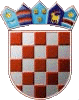            REPUBLIKA HRVATSKA   KRAPINSKO-ZAGORSKA ŽUPANIJA        OPĆINA STUBIČKE TOPLICE	          NAČELNIK KLASA: 400-08/17-01/23 URBROJ: 2113/03-03-17-1 Stubičke Toplice, 14.11.2017.Na temelju članka 30. Zakona o komunalnom gospodarstvu  (Narodne novine br. 36/95, 109/95, 21/96, 70/97, 128/99, 57/00, 129/00, 59/01, 26/03, 82/04, 110/04, 178/04, 38/09, 79/09, 49/11, 84/11, 90/11, 144/12, 94/13, 153/13, 147/14 i 36/15) i članka 46. st. 2.  t. 3. Statuta Općine Stubičke Toplice (Službeni glasnik Krapinsko-zagorske županije br. 16/09 i 09/13) načelnik Općine Stubičke Toplice donosi sljedećuO D L U K U o  utvrđivanju prijedloga Programa gradnje objekata i uređaja komunalne infrastrukture na području Općine Stubičke Toplice za 2018. godinuČlanak 1.Ovim Programom određuje se gradnja objekata i uređaja komunalne infrastrukture na području Općine Stubičke Toplice tijekom 2018. godine i to za:	-	javne površine,	-	nerazvrstane ceste, 	-	groblje,	-	javnu rasvjetu,	-	opskrbu pitkom vodom,	-	odvodnju atmosferskih  voda, 	-	održavanje čistoće.Članak 2.Tablica koja sadrži opis poslova s procjenom troškova i iskazom financijskih sredstava potrebnih za gradnju pojedinih objekata i uređaja komunalne infrastrukture, te izvor financiranja, sastavni je dio i prilog  ovog Programa.Članak 3.Program  gradnje objekata i uređaja komunalne infrastrukture na području Općine Stubičke Toplice za 2018. godinu  objaviti će se u “Službenom glasniku Krapinsko-zagorske županije”, a stupa na snagu u roku od osam dana od dana objave.Članak 4.Odluka se upućuje Općinskom vijeću Općine Stubičke Toplice na donošenje.OPĆINSKI NAČELNIKJosip Beljak, dipl.ing.agr.DOSTAVITI:Općinsko vijeće Općine Stubičke TopliceArhiva, ovdje